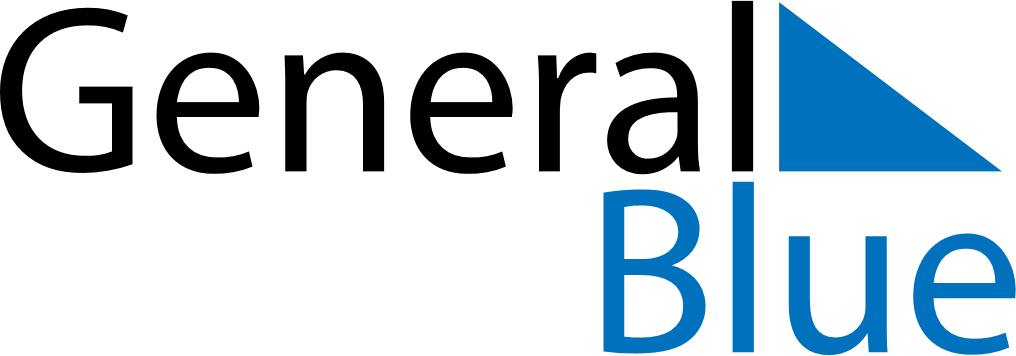 June 2024June 2024June 2024June 2024June 2024June 2024June 2024Ambatondrazaka, Alaotra Mangoro, MadagascarAmbatondrazaka, Alaotra Mangoro, MadagascarAmbatondrazaka, Alaotra Mangoro, MadagascarAmbatondrazaka, Alaotra Mangoro, MadagascarAmbatondrazaka, Alaotra Mangoro, MadagascarAmbatondrazaka, Alaotra Mangoro, MadagascarAmbatondrazaka, Alaotra Mangoro, MadagascarSundayMondayMondayTuesdayWednesdayThursdayFridaySaturday1Sunrise: 6:10 AMSunset: 5:17 PMDaylight: 11 hours and 7 minutes.23345678Sunrise: 6:10 AMSunset: 5:17 PMDaylight: 11 hours and 7 minutes.Sunrise: 6:11 AMSunset: 5:17 PMDaylight: 11 hours and 6 minutes.Sunrise: 6:11 AMSunset: 5:17 PMDaylight: 11 hours and 6 minutes.Sunrise: 6:11 AMSunset: 5:17 PMDaylight: 11 hours and 6 minutes.Sunrise: 6:11 AMSunset: 5:17 PMDaylight: 11 hours and 6 minutes.Sunrise: 6:12 AMSunset: 5:17 PMDaylight: 11 hours and 5 minutes.Sunrise: 6:12 AMSunset: 5:17 PMDaylight: 11 hours and 5 minutes.Sunrise: 6:12 AMSunset: 5:18 PMDaylight: 11 hours and 5 minutes.910101112131415Sunrise: 6:13 AMSunset: 5:18 PMDaylight: 11 hours and 5 minutes.Sunrise: 6:13 AMSunset: 5:18 PMDaylight: 11 hours and 4 minutes.Sunrise: 6:13 AMSunset: 5:18 PMDaylight: 11 hours and 4 minutes.Sunrise: 6:13 AMSunset: 5:18 PMDaylight: 11 hours and 4 minutes.Sunrise: 6:14 AMSunset: 5:18 PMDaylight: 11 hours and 4 minutes.Sunrise: 6:14 AMSunset: 5:18 PMDaylight: 11 hours and 4 minutes.Sunrise: 6:14 AMSunset: 5:18 PMDaylight: 11 hours and 4 minutes.Sunrise: 6:14 AMSunset: 5:18 PMDaylight: 11 hours and 3 minutes.1617171819202122Sunrise: 6:15 AMSunset: 5:18 PMDaylight: 11 hours and 3 minutes.Sunrise: 6:15 AMSunset: 5:19 PMDaylight: 11 hours and 3 minutes.Sunrise: 6:15 AMSunset: 5:19 PMDaylight: 11 hours and 3 minutes.Sunrise: 6:15 AMSunset: 5:19 PMDaylight: 11 hours and 3 minutes.Sunrise: 6:15 AMSunset: 5:19 PMDaylight: 11 hours and 3 minutes.Sunrise: 6:16 AMSunset: 5:19 PMDaylight: 11 hours and 3 minutes.Sunrise: 6:16 AMSunset: 5:19 PMDaylight: 11 hours and 3 minutes.Sunrise: 6:16 AMSunset: 5:20 PMDaylight: 11 hours and 3 minutes.2324242526272829Sunrise: 6:16 AMSunset: 5:20 PMDaylight: 11 hours and 3 minutes.Sunrise: 6:16 AMSunset: 5:20 PMDaylight: 11 hours and 3 minutes.Sunrise: 6:16 AMSunset: 5:20 PMDaylight: 11 hours and 3 minutes.Sunrise: 6:17 AMSunset: 5:20 PMDaylight: 11 hours and 3 minutes.Sunrise: 6:17 AMSunset: 5:21 PMDaylight: 11 hours and 3 minutes.Sunrise: 6:17 AMSunset: 5:21 PMDaylight: 11 hours and 3 minutes.Sunrise: 6:17 AMSunset: 5:21 PMDaylight: 11 hours and 4 minutes.Sunrise: 6:17 AMSunset: 5:21 PMDaylight: 11 hours and 4 minutes.30Sunrise: 6:17 AMSunset: 5:22 PMDaylight: 11 hours and 4 minutes.